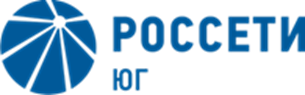 ПАМЯТКАработнику ПАО «Россети Юг» по противодействию коррупцииг. Ростов-на-Дону 2022 годОБЩИЕ ПОЛОЖЕНИЯНастоящая памятка разработана в целях профилактики совершения работниками ПАО «Россети Юг» правонарушений, содержащих признаки коррупции, в связи с осуществлением трудовой деятельности.Входя в перечень системообразующих предприятий, имеющих стратегическое значение для российской экономики, и, осознавая высокую степень ответственности перед государством, обществом, регуляторами, органами власти, ПАО «Россети» реализует в компаниях электросетевого комплекса единые требования международно-правовых норм и российского законодательства в области профилактики и противодействия коррупции.В Антикоррупционной политике ПАО «Россети» и ДЗО ПАО «Россети» отражена приверженность крупнейшей инфраструктурной публичной компании России высоким этическим стандартам ведения открытого и честного бизнеса, следования лучшим практикам корпоративной культуры, принцип нулевой толерантности по отношению к коммерческому подкупу и взяточничеству.Создавая эффективный правовой механизм и совершенствуя нормативно-правовую базу в области противодействия коррупции, ПАО «Россети Юг» стремится к формированию в электросетевом комплексе атмосферы неприятия коррупции в любых формах и проявлениях, антикоррупционного корпоративного сознания, минимизации риска вовлечения электросетевых компаний в коррупционную деятельность. Федеральным законом Российской Федерации от 25 декабря 2008 г. № 273- ФЗ «О противодействии коррупции» устанавливаются основные принципы противодействия коррупции, правовые и организационные основы предупреждения коррупции и борьбы с ней, минимизации и (или) ликвидации последствий коррупционных правонарушений. Противодействие коррупции – деятельность федеральных органов государственной власти, органов государственной власти субъектов Российской Федерации, органов местного самоуправления, институтов гражданского общества, организаций и физических лиц в пределах их полномочий: а) по предупреждению коррупции, в том числе по выявлению и последующему устранению причин коррупции (профилактика коррупции); б) по выявлению, предупреждению, пресечению, раскрытию и расследованию коррупционных правонарушений (борьба с коррупцией); в) по минимизации и (или) ликвидации последствий коррупционных правонарушений. Комплаенс - обеспечение соответствия деятельности организации требованиям, налагаемым на нее российским и зарубежным законодательством, иными обязательными для исполнения регулирующими документами, а также создание в организации механизмов анализа, выявления и оценки рисков коррупционно опасных сфер деятельности и обеспечение комплексной защиты организации.ПОНЯТИЕ «КОРРУПЦИЯ»Коррупция – это злоупотребление служебным положением, дача взятки, получение взятки, злоупотребление полномочиями, коммерческий подкуп либо иное незаконное использование физическим лицом своего должностного положения вопреки законным интересам общества и государства в целях получения выгоды в виде денег, ценностей, иного имущества или услуг имущественного характера, иных имущественных прав для себя или для третьих лиц либо незаконное предоставление такой выгоды указанному лицу другими физическими лицами, совершение таких деяний от имени или в интересах юридического лица. Одними из видов проявления коррупции являются взятка и коммерческий подкуп. ПОНЯТИЯ «ВЗЯТКА» И «КОММЕРЧЕСКИЙ ПОДКУП»Взятка - получение должностным лицом, иностранным должностным лицом либо должностным лицом публичной международной организации лично или через посредника денег, ценных бумаг, иного имущества либо в виде незаконных оказания ему услуг имущественного характера, предоставления иных имущественных прав за совершение действий (бездействие) в пользу взяткодателя или представляемых им лиц, если такие действия (бездействие) входят в служебные полномочия должностного лица либо если оно в силу должностного положения может способствовать таким действиям (бездействию), а равно за общее покровительство или попустительство по службе. Взятка явная - взятка, при вручении предмета которой должностному лицу взяткодателем оговариваются те деяния, которые от него требуется выполнить немедленно или в будущем. Взятка завуалированная - ситуация, при которой и взяткодатель, и взяткополучатель маскируют совместную преступную деятельностью под правомерные акты поведения. При этом прямые требования (просьбы) взяткодателем могут не выдвигаться, например, за общее покровительство по работе. Взятка впрок - систематическое получение взятки должностным лицом в форме периодических отчислений от прибыли (дохода) предпринимателя (юридического лица) – взяткодателя, если взяткополучатель совершает каждый раз новое деяние в его пользу либо оказывает общее покровительство и попустительство. Коммерческий подкуп (ст. 204 Уголовного кодекса Российской Федерации (далее – УК РФ)) - это незаконная передача лицу, выполняющему управленческие функции в коммерческой или иной организации, денег, ценных бумаг, иного имущества, а также незаконные оказание ему услуг имущественного характера, предоставление иных имущественных прав (в том числе когда по указанию такого лица имущество передается, или услуги имущественного характера оказываются, или имущественные права предоставляются иному физическому или юридическому лицу) за совершение действий (бездействие) в интересах дающего или иных лиц, если указанные действия (бездействие) входят в служебные полномочия такого лица либо если оно в силу своего служебного положения может способствовать указанным действиям (бездействию). Незаконное получение лицом, выполняющим управленческие функции в коммерческой или иной организации, денег, ценных бумаг, иного имущества, а также незаконное пользование им услугами имущественного характера или иными имущественными правами (в том числе когда по указанию такого лица имущество передается, или услуги имущественного характера оказываются, или имущественные права предоставляются иному физическому или юридическому лицу) за совершение действий (бездействие) в интересах дающего или иных лиц, если указанные действия (бездействие) входят в служебные полномочия такого лица либо если оно в силу своего служебного положения может способствовать указанным действиям (бездействию).Выполняющим управленческие функции в коммерческой или иной организации, а также в некоммерческой организации, не являющейся государственным органом, органом местного самоуправления, государственным или муниципальным учреждением, признается лицо, выполняющее функции единоличного исполнительного органа, коллегиального исполнительного органа, а также лицо постоянно, временно либо по специальному полномочию выполняющее организационно-распорядительные или административно-хозяйственные функции в этих организациях (ст. 201 УК РФ). Предметом взятки (ст. 290, 291 и 291.1 УК РФ) и коммерческого подкупа (ст. 204 УК РФ) наряду с деньгами, ценными бумагами, иным имуществом, являются услуги имущественного характера и иные имущественные права, оказываемые должностным лицом в интересах взяткодателя. Под незаконным оказанием услуг имущественного характера следует понимать предоставление должностному лицу в качестве взятки любых имущественных выгод, в том числе освобождение его от имущественных обязательств (например, предоставление кредита с заниженной процентной ставкой за пользование им, бесплатные либо по заниженной стоимости предоставление туристических путевок, ремонт квартиры, строительство дачи, передача имущества, в частности автотранспорта, для его временного использования, прощение долга или исполнение обязательств перед другими лицами) - пункт 9 постановления Пленума Верховного Суда Российской Федерации от 9 июля 2013 г. № 24 «О судебной практике по делам о взяточничестве и об иных коррупционных преступлениях» (далее – постановление Пленума Верховного Суда Российской Федерации от 9 июля 2013 г. № 24). Имущественные права – под которым понимаются права участников гражданских правоотношений, связанные с осуществлением ими правомочий владения, пользования и распоряжения имуществом (товарами, деньгами, ценными бумагами и др.), а также с имущественными требованиями, которые возникают между участниками гражданского оборота по поводу определения судьбы имущества и связанных с ним прав (распределения этого имущества и обмена). Имущественные права включают в свой состав как право на имущество, в том числе право требования кредитора, так и иные права, имеющие денежное выражение, например, исключительное право на результаты интеллектуальной деятельности и приравненные к ним средства индивидуализации (ст. 1225 Гражданского Кодекса Российской Федерации (далее – ГК РФ)). Получение взятки в виде незаконного предоставления должностному лицу имущественных прав предполагает возникновение у лица юридически закрепленной возможности вступить во владение или распорядиться чужим имуществом как своим собственным, требовать от должника исполнения в его пользу имущественных обязательств и др. (пункт 9 постановления Пленума Верховного Суда Российской Федерации от 9 июля 2013 г. № 24). Взяткополучатель – только должностное лицо. Должностными лицами признаются лица, постоянно, временно или по специальному полномочию осуществляющие функции представителя власти либо выполняющие организационно-распорядительные, административно-хозяйственные функции в государственных органах, органах местного самоуправления, государственных и муниципальных учреждениях, государственных внебюджетных фондах, государственных корпорациях, государственных компаниях, публично-правовых компаниях, на государственных и муниципальных унитарных предприятиях, в хозяйственных обществах, в высшем органе управления которых Российская Федерация, субъект Российской Федерации или муниципальное образование имеет право прямо или косвенно (через подконтрольных им лиц) распоряжаться более чем пятьюдесятью процентами голосов либо в которых Российская Федерация, субъект Российской Федерации или муниципальное образование имеет право назначать (избирать) единоличный исполнительный орган и (или) более пятидесяти процентов состава коллегиального органа управления, в акционерных обществах, в отношении которых используется специальное право на участие Российской Федерации, субъектов Российской Федерации или муниципальных образований в управлении такими акционерными обществами («золотая акция»), а также в Вооруженных Силах Российской Федерации, других войсках и воинских формированиях Российской Федерации (примечание 1 к ст. 285 УК РФ).Под организационно-распорядительными функциями следует понимать полномочия должностного лица, которые связаны с руководством трудовым коллективом государственной корпорации (ее структурного подразделения) или находящимися в их служебном подчинении отдельными работниками, с формированием кадрового состава и определением трудовых функций работников, применением мер поощрения или награждением, наложением дисциплинарных взысканий и т.п. К организационно-распорядительным функциям относятся полномочия лиц по принятию решений, имеющих юридическое значение и влекущих определенные юридические последствия (пункт 4 постановления Пленума Верховного Суда Российской Федерации от 16 октября 2009 г. № 19 «О судебной практике по делам о злоупотреблении должностными полномочиями и о превышении должностных полномочий»). Административно-хозяйственные функции - полномочия должностного лица по управлению и распоряжению имуществом и (или) денежными средствами, находящимися на балансе и (или) банковских счетах организаций, учреждений, воинских частей и подразделений, а также по совершению иных действий (например, по принятию решений о начислении заработной платы, премий, осуществлению контроля за движением материальных ценностей, определению порядка их хранения, учета и контроля за их расходованием) (пункт 5 постановления Пленума Верховного Суда Российской Федерации от 16 октября 2009 г. № 19 «О судебной практике по делам о злоупотреблении должностными полномочиями и о превышении должностных полномочий»). Получение взятки – получение должностным лицом, иностранным должностным лицом либо должностным лицом публичной международной организации лично или через посредника взятки в виде денег, ценных бумаг, иного имущества либо в виде незаконных оказания ему услуг имущественного характера, предоставления иных имущественных прав (в том числе когда взятка по указанию должностного лица передается иному физическому или юридическому лицу) за совершение действий (бездействие) в пользу взяткодателя или представляемых им лиц, если указанные действия (бездействие) входят в служебные полномочия должностного лица либо если оно в силу должностного положения может способствовать указанным действиям (бездействию), а равно за общее покровительство или попустительство по службе (ст. 290 УК РФ). Общее покровительство по службе - разновидность коррупционного поведения, которое взяткодатель-подчиненный стремится получить со стороны взяткополучателя-начальника, заключающееся в необъективно благожелательном, льготном, по сравнению с другими подчиненными, обращении с ним. К такому покровительству, в частности, могут быть отнесены незаслуженное премирование или иное поощрение, внеочередное необоснованное повышение в должности, создание исключительных условий труда. К попустительству по службе относится, например, согласие должностного лица контролирующего органа не применять входящие в его полномочия меры ответственности в случае выявления совершенного взяткодателем нарушения. Относящиеся к общему покровительству или попустительству по службе действия (бездействие) могут быть совершены должностным лицом в пользу как подчиненных, так и иных лиц, на которых распространяются его надзорные, контрольные или иные функции представителя власти, а также его организационно-распорядительные функции (п. 5 постановления Пленума Верховного Суда Российской Федерации от 9 июля 2013 г. № 24). Способствование должностным лицом в силу своего должностного положения совершению действий (бездействию) в пользу взяткодателя или представляемых им лиц выражается в использовании взяткополучателем авторитета и иных возможностей занимаемой должности для оказания воздействия на других должностных лиц в целях совершения ими указанных действий (бездействия) по службе. Такое воздействие заключается в склонении другого должностного лица к совершению соответствующих действий (бездействию) путем уговоров, обещаний, принуждения и др. (пункт 4 постановления Пленума Верховного Суда Российской Федерации от 9 июля 2013 г. № 24).Под вымогательством взятки (п. «б» ч. 5 ст. 290 УК РФ) или предмета коммерческого подкупа (п. «б» ч. 4 ст. 204 УК РФ) следует понимать не только требование должностного лица или лица, выполняющего управленческие функции в коммерческой или иной организации, дать взятку либо передать незаконное вознаграждение при коммерческом подкупе, сопряженное с угрозой совершить действия (бездействие), которые могут причинить вред законным интересам лица, но и заведомое создание условий, при которых лицо вынуждено передать указанные предметы с целью предотвращения вредных последствий для своих правоохраняемых интересов. Получение должностным лицом либо лицом, выполняющим управленческие функции в коммерческой или иной организации, ценностей за совершение действий (бездействие), которые входят в его полномочия либо которые оно могло совершить с использованием служебного положения, расценивается как получение взятки либо коммерческий подкуп вне зависимости от намерения совершить указанные действия (бездействие). В том случае если указанное лицо получило ценности за совершение действий (бездействие), которые в действительности оно не может осуществить ввиду отсутствия служебных полномочий и невозможности использовать свое служебное положение, такие действия при наличии умысла на приобретение ценностей квалифицируются органами предварительного расследования и суда как мошенничество, совершенное лицом с использованием своего служебного положения. Мошенничеством признаются действия лица, получившего ценности под предлогом передачи их должностному лицу или лицу, выполняющему управленческие функции в коммерческой или иной организации, в качестве взятки либо предмета коммерческого подкупа, однако заведомо не намеревавшегося исполнять свое обещание и обратившего эти ценности в свою пользу. При этом владелец переданных ценностей в указанных случаях несет ответственность за покушение на дачу взятки или коммерческий подкуп (пункт 24 постановления Пленума Верховного Суда Российской Федерации от 9 июля 2013 г. № 24). Если имущественные выгоды в виде денег, иных ценностей, оказания материальных услуг предоставлены родным и близким должностного лица с его согласия либо если он не возражал против этого и использовал свои служебные полномочия в пользу взяткодателя, действия должностного лица рассматриваются, как получение взятки. В соответствии с ч. 3 ст. 30 УК РФ умышленные действия (бездействие) лица, непосредственно направленные на совершение преступления, если при этом преступление не было доведено до конца по независящим от этого лица обстоятельствам, признаются покушением на преступление. Таким образом, умышленные действия (бездействие) лица, непосредственно направленные на дачу взятки, если при этом передача взятки не состоялась по независящим от этого лица обстоятельствам, признаются покушением на дачу взятки. Умышленные действия (бездействие) должностного лица, непосредственно направленные на получение взятки, если при этом получение взятки не состоялось по независящим от должностного лица обстоятельствам, признаются покушением на получение взятки. Ответственность за получение, дачу взятки, посредничество во взяточничестве наступает независимо от времени получения должностным лицом взятки – до или после совершения им действий (бездействия) по службе в пользу взяткодателя или представляемых им лиц, а также независимо от того, были ли указанные действия (бездействие) заранее обусловлены взяткой или договоренностью с должностным лицом о передаче за их совершение взятки (п. 8 постановления Пленума Верховного Суда Российской Федерации от 9 июля 2013 г. № 24). ВЗЯТКА ИЛИ ПОДКУП ЧЕРЕЗ ПОСРЕДНИКАКак показывает практика, взятка зачастую передается и принимается должностным лицом через посредников, например - через подчиненных, работников посреднических фирм, партнеров по сделкам, специально нанятых лиц, которые рассматриваются Уголовным кодексом Российской Федерации, как пособники преступления. В соответствии со ст. 291 УК РФ посредничество во взяточничестве – это непосредственная передача взятки по поручению взяткодателя или взяткополучателя либо иное способствование взяткодателю и (или) взяткополучателю в достижении, либо реализации соглашения между ними о получении и даче взятки. Еще одним проявлением коррупции является незаконное вознаграждение от имени юридического лица. Под незаконным вознаграждением от имени юридического лица признается незаконные передача, предложение или обещание от имени или в интересах юридического лица должностному лицу, наделенного управленческими функциями в коммерческой или иной организации, иностранному должностному лицу либо должностному лицу публичной международной организации - денег, ценных бумаг, иного имущества, оказание услуг имущественного характера, предоставление имущественных прав за совершение в интересах данного юридического лица должностным лицом, лицом, выполняющим управленческие функции в коммерческой или иной организации, иностранным должностным лицом либо должностным лицом публичной международной организации действия (бездействие), связанного с занимаемым ими служебным положением (ст. 19.28 Кодекса Российской Федерации об административных правонарушениях  (далее - КоАП РФ)). ВЫЯВЛЕНИЕ И УРЕГУЛИРОВАНИЕ КОНФЛИКТА ИНТЕРЕСОВВыявление конфликта интересов в деятельности организации и ее работников является одним из важных способов предупреждения коррупции. Значительной части коррупционных правонарушений предшествует ситуация хрупкого равновесия, когда работник организации уже видит возможность извлечь личную выгоду из недолжного исполнения своих обязанностей, но по тем или иным причинам еще не совершил необходимых для этого действий. Если своевременно зафиксировать этот момент и тем или иным образом склонить работника к должному поведению, можно не допустить правонарушения и избежать причинения вреда. Конфликт интересов - ситуация, при которой личная заинтересованность (прямая или косвенная) лица, замещающего должность, замещение которой предусматривает обязанность принимать меры по предотвращению и урегулированию конфликта интересов, влияет или может повлиять на надлежащее, объективное и беспристрастное исполнение им должностных (служебных) обязанностей (осуществление полномочий).Под личной заинтересованностью понимается возможность получения доходов в виде денег, иного имущества, в том числе имущественных прав, услуг имущественного характера, результатов выполненных работ или каких-либо выгод (преимуществ) лицом, и (или) состоящими с ним в близком родстве или свойстве лицами, гражданами или организациями, с которыми лицо, и (или) лица, состоящие с ним в близком родстве или свойстве, связаны имущественными, корпоративными или иными близкими отношениями.При этом лицами, находящимися в близком родстве или свойстве с руководителем/работником считаются родители, супруги, дети, братья, сестры, а также братья, сестры, родители, дети супругов и супруги детей (ст. 10 Федерального закона от 25.12.2008 № 273 – ФЗ «О противодействии коррупции») Наличие конфликта интересов (или кажущееся наличие такого конфликта) представляет собой угрозу для репутации Общества в глазах работников Общества и иных лиц (в т.ч. акционеров, контрагентов, государства и государственных органов, профессиональных объединений, участников рынка ценных бумаг). Работники Общества должны избегать ситуаций, при которых у них возникает конфликт интересов. В этой связи, пунктом 2.4.4 Антикоррупционной политики ПАО «Россети» и ДЗО ПАО «Россети» установлена обязанность для работников ПАО «Россети Юг»: - при принятии решений по деловым вопросам и выполнении своих трудовых обязанностей руководствоваться интересами ПАО «Россети Юг»; - избегать ситуаций и обстоятельств, которые могут привести к конфликту интересов; - раскрывать возникший (реальный) или потенциальный конфликт интересов, в том числе, сообщать о возникновении конфликта интересов и заполнять декларации о конфликте интересов; - содействовать урегулированию возникшего конфликта интересов.Сокрытие и/или намеренно несвоевременное либо неполное раскрытие руководителем/ работником информации о конфликте интересов по любым причинам рассматривается как злоупотребление доверием и обман Общества, вне зависимости от того, повлекло ли сокрытие негативные последствия для деятельности Общества.В случае обнаружения признаков предконфликтной ситуации и/или конфликта интересов, о которой руководитель/работник Общества знал, но не сообщил в структурное подразделение, ответственное за предупреждение и противодействие коррупции, а также в случае допущения иных нарушений Положения в трудовой деятельности, выразившихся в неисполнении / ненадлежащем исполнении должностных обязанностей и / или причинении ущерба Обществу, к указанному лицу применяются меры ответственности, предусмотренные законодательством Российской Федерации и организационно-распорядительными документами Общества.ЗАПРЕТ ПОЛУЧАТЬ ПОДАРКИ В СВЯЗИ С ИСПОЛНЕНИЕМ ДОЛЖНОСТНЫХ ОБЯЗАННОСТЕЙКак правило, на уровне подсознания взятка ассоциируется с денежными купюрами, однако подарок должностному лицу, от которого непосредственно зависит принятие управленческих решений, также может считаться взяткой, если его стоимость превышает оговоренную законом денежную сумму.Так, в качестве одной из мер по борьбе с коррупцией законодателем установлен запрет на получение любых вознаграждений. Методические рекомендации по разработке и принятию организациями мер по предупреждению и противодействию коррупции, разработанные Министерством труда и социальной защиты России (утверждены 08.11.2013) отсылают к ст. 575  ГК РФ, которая устанавливает прямой запрет на дарение подарков, за исключением - стоимость которых не превышает трех тысяч рублей. Однако, принимая даже подарок, не превышающей указанной стоимости следует не только руководствоваться морально-этическими убеждениями и принципами разумности, но и не забывать об уголовной ответственности, установленной как при получении, так и при даче взятки. Следует помнить, что независимо от размера вознаграждения, полученного должностным лицом, оно будет считаться взяткой если имело место вымогательство вознаграждения, а также если вознаграждение (или соглашение о нем) имело характер подкупа, или передавалось должностному лицу за незаконные действия (бездействие). При этом низший предел взятки может быть менее трех тысяч рублей, установленный ст. 575 ГК РФ, если эта сумма предназначалась за совершение должностным лицом какого-либо действия (бездействия). Постановлением Правительства Российской Федерации от 09.01.2014 № 10 «О порядке сообщения отдельными категориями лиц о получении подарка в связи с их должностным положением или исполнением ими служебных (должностных) обязанностей, сдачи и оценки подарка, реализации (выкупа) и зачисления средств, вырученных от его реализации» организациям, созданным для выполнения задач, поставленных перед федеральными государственными органами, рекомендовано разработать и утвердить порядок сообщения о получении подарка в связи с протокольными мероприятиями, служебными командировками и другими официальными мероприятиями, участие в которых связано с исполнением служебных (должностных) обязанностей, его сдачи, оценки и реализации (выкупа) на основании Типового положения, утвержденного вышеуказанным постановлением. В этой связи, пунктом 2.5.4 Антикоррупционной политики ПАО «Россети» и ДЗО ПАО «Россети» установлено, что в Обществе признают обмен подарками с деловыми партнерами как неотъемлемую часть деловой этики, если данные действия носят открытый характер, соответствуют общепринятым нормам делового этикета, требованиям законодательства Российской Федерации и внутренним организационно-распорядительным документам, а также не создают риска деловой репутации для Общества и его работников. Кроме того, приказом от 30.06.2021 № 396 утверждено Положение о сообщении работниками ПАО «Россети Юг» о получении подарка в связи с их должностным положением или исполнением ими должностных обязанностей, сдаче и оценке подарка, реализации (выкупе) и зачислении средств, вырученных от его реализации (далее – Положение). Следует различать следующие виды подарков:1. «Подарок, полученный в связи с протокольными мероприятиями, служебными командировками и другими официальными мероприятиями» - подарок, полученный работником Общества от физических (юридических) лиц, которые осуществляют дарение, исходя из должностного положения одаряемого или исполнения им должностных обязанностей, за исключением канцелярских принадлежностей, которые в рамках протокольных мероприятий, служебных командировок и других официальных мероприятий предоставлены каждому участнику указанных мероприятий в целях исполнения должностных обязанностей, а также цветов и ценных подарков, которые вручены в качестве поощрения (награды).2. «Подарок, полученный в связи с должностным положением или в связи с исполнением должностных обязанностей» - получение работником Общества лично или через посредника от физических (юридических) лиц подарка в рамках осуществления деятельности, предусмотренной должностной инструкцией, а также в связи с исполнением должностных обязанностей в случаях, установленных федеральными законами и иными нормативными актами, определяющими особенности правового положения и специфику профессиональной трудовой деятельности указанных лиц.Работники Общества не вправе получать не предусмотренные законодательством Российской Федерации подарки от физических (юридических) лиц в связи с их должностным положением или исполнением ими трудовых (должностных) обязанностей.Локальным нормативным актом Общества (п. 2.5.5. Антикоррупционной политики ПАО «Россети Юг» и ДЗО ПАО «Россети Юг») установлена обязанность работников ПАО «Россети Юг» сообщать обо всех случаях получения подарка в связи с их должностным положением или исполнением ими трудовых (должностных) обязанностей. Случаи нарушений работниками Общества Положения, которые привели к предконфликтной ситуации или конфликту интересов, в соответствии с п. 4.2 Положения (приказ ПАО «Россети Юг» от 30.06.2021 № 396), рассматриваются Комиссией ПАО «Россети Юг» по соблюдению норм корпоративной этики и урегулированию конфликта интересов. К работнику, нарушившему требования антикоррупционного законодательства, могут быть применены меры дисциплинарной ответственности, вплоть до увольнения по утрате доверия.УГОЛОВНОЕ НАКАЗАНИЕ ЗА ВЗЯТКУ, КОММЕРЧЕСКИЙ ПОДКУП, ПОСРЕДНИЧЕСТВО ВО ВЗЯТОЧНИЧЕСТВЕ, НЕЗАКОННОЕ ВОЗНАГРАЖДЕНИЕ ОТ ИМЕНИ ЮРИДИЧЕСКОГО ЛИЦАПолучение взятки (статья 290 УК РФ)Получение должностным лицом, иностранным должностным лицом либо должностным лицом публичной международной организации лично или через посредника взятки в виде денег, ценных бумаг, иного имущества либо в виде незаконных оказания ему услуг имущественного характера, предоставления иных имущественных прав (в том числе когда взятка по указанию должностного лица передается иному физическому или юридическому лицу) за совершение действий (бездействие) в пользу взяткодателя или представляемых им лиц, если указанные действия (бездействие) входят в служебные полномочия должностного лица либо если оно в силу должностного положения может способствовать указанным действиям (бездействию), а равно за общее покровительство или попустительство по службе -наказывается штрафом в размере до одного миллиона рублей, или в размере заработной платы или иного дохода осужденного за период до двух лет, или в размере от десятикратной до пятидесятикратной суммы взятки с лишением права занимать определенные должности или заниматься определенной деятельностью на срок до трех лет, либо исправительными работами на срок от одного года до двух лет с лишением права занимать определенные должности или заниматься определенной деятельностью на срок до трех лет, либо принудительными работами на срок до пяти лет с лишением права занимать определенные должности или заниматься определенной деятельностью на срок до трех лет, либо лишением свободы на срок до трех лет со штрафом в размере от десятикратной до двадцатикратной суммы взятки или без такового.2. Получение должностным лицом, иностранным должностным лицом либо должностным лицом публичной международной организации взятки в значительном размере -наказывается штрафом в размере от двухсот тысяч до одного миллиона пятисот тысяч рублей, или в размере заработной платы или иного дохода осужденного за период от шести месяцев до двух лет, или в размере от тридцатикратной до шестидесятикратной суммы взятки с лишением права занимать определенные должности или заниматься определенной деятельностью на срок до трех лет либо лишением свободы на срок до шести лет со штрафом в размере до тридцатикратной суммы взятки или без такового и с лишением права занимать определенные должности или заниматься определенной деятельностью на срок до трех лет или без такового.3. Получение должностным лицом, иностранным должностным лицом либо должностным лицом публичной международной организации взятки за незаконные действия (бездействие) -наказывается штрафом в размере от пятисот тысяч до двух миллионов рублей, или в размере заработной платы или иного дохода осужденного за период от шести месяцев до двух лет, или в размере от сорокакратной до семидесятикратной суммы взятки с лишением права занимать определенные должности или заниматься определенной деятельностью на срок до пяти лет либо лишением свободы на срок от трех до восьми лет со штрафом в размере до сорокакратной суммы взятки или без такового и с лишением права занимать определенные должности или заниматься определенной деятельностью на срок до пяти лет или без такового.4. Деяния, предусмотренные частями первой - третьей настоящей статьи, совершенные лицом, занимающим государственную должность Российской Федерации или государственную должность субъекта Российской Федерации, а равно главой органа местного самоуправления, -наказываются штрафом в размере от одного миллиона до трех миллионов рублей, или в размере заработной платы или иного дохода осужденного за период от одного года до трех лет, или в размере от шестидесятикратной до восьмидесятикратной суммы взятки с лишением права занимать определенные должности или заниматься определенной деятельностью на срок до семи лет либо лишением свободы на срок от пяти до десяти лет со штрафом в размере до пятидесятикратной суммы взятки или без такового и с лишением права занимать определенные должности или заниматься определенной деятельностью на срок до семи лет или без такового.5. Деяния, предусмотренные частями первой, третьей, четвертой настоящей статьи, если они совершены: а) группой лиц по предварительному сговору или организованной группой; б) с вымогательством взятки;в) в крупном размере, -наказываются штрафом в размере от двух миллионов до четырех миллионов рублей, или в размере заработной платы или иного дохода осужденного за период от двух до четырех лет, или в размере от семидесятикратной до девяностократной суммы взятки с лишением права занимать определенные должности или заниматься определенной деятельностью на срок до десяти лет либо лишением свободы на срок от семи до двенадцати лет со штрафом в размере до шестидесятикратной суммы взятки или без такового и с лишением права занимать определенные должности или заниматься определенной деятельностью на срок до десяти лет или без такового.6. Деяния, предусмотренные частями первой, третьей, четвертой, пунктами «а» и «б» части пятой настоящей статьи, совершенные в особо крупном размере, -наказываются штрафом в размере от трех миллионов до пяти миллионов рублей, или в размере заработной платы или иного дохода осужденного за период от трех до пяти лет, или в размере от восьмидесятикратной до стократной суммы взятки с лишением права занимать определенные должности или заниматься определенной деятельностью на срок до пятнадцати лет либо лишением свободы на срок от восьми до пятнадцати лет со штрафом в размере до семидесятикратной суммы взятки или без такового и с лишением права занимать определенные должности или заниматься определенной деятельностью на срок до пятнадцати лет или без такового.Примечания: 1. Значительным размером взятки в настоящей статье, ст. 291 и 291.1 настоящего Кодекса признаются сумма денег, стоимость ценных бумаг, иного имущества, услуг имущественного характера, иных имущественных прав, превышающие двадцать пять тысяч рублей, крупным размером взятки - превышающие сто пятьдесят тысяч рублей, особо крупным размером взятки - превышающие один миллион рублей.2. Под иностранным должностным лицом в настоящей статье, ст. 291, 291.1 и 304 настоящего Кодекса понимается любое назначаемое или избираемое лицо, занимающее какую-либо должность в законодательном, исполнительном, административном или судебном органе иностранного государства, и любое лицо, выполняющее какую-либо публичную функцию для иностранного государства, в том числе для публичного ведомства или публичного предприятия; под должностным лицом публичной международной организации понимается международный гражданский служащий или любое лицо, которое уполномочено такой организацией действовать от ее имени.Дача взятки (статья 291 УК РФ)1. Дача взятки должностному лицу, иностранному должностному лицу либо должностному лицу публичной международной организации лично или через посредника (в том числе, когда взятка по указанию должностного лица передается иному физическому или юридическому лицу) -наказывается штрафом в размере до пятисот тысяч рублей, или в размере заработной платы или иного дохода осужденного за период до одного года, или в размере от пятикратной до тридцатикратной суммы взятки, либо исправительными работами на срок до двух лет с лишением права занимать определенные должности или заниматься определенной деятельностью на срок до трех лет или без такового, либо принудительными работами на срок до трех лет, либо лишением свободы на срок до двух лет со штрафом в размере от пятикратной до десятикратной суммы взятки или без такового.2. Дача взятки должностному лицу, иностранному должностному лицу либо должностному лицу публичной международной организации лично или через посредника (в том числе, когда взятка по указанию должностного лица передается иному физическому или юридическому лицу) в значительном размере -наказывается штрафом в размере до одного миллиона рублей, или в размере заработной платы или иного дохода осужденного за период до двух лет, или в размере от десятикратной до сорокакратной суммы взятки, либо исправительными работами на срок от одного года до двух лет с лишением права занимать определенные должности или заниматься определенной деятельностью на срок от одного года до трех лет или без такового, либо лишением свободы на срок до пяти лет со штрафом в размере от пятикратной до пятнадцатикратной суммы взятки или без такового.3. Дача взятки должностному лицу, иностранному должностному лицу либо должностному лицу публичной международной организации лично или через посредника (в том числе, когда взятка по указанию должностного лица передается иному физическому или юридическому лицу) за совершение заведомо незаконных действий (бездействие) -наказывается штрафом в размере до одного миллиона пятисот тысяч рублей, или в размере заработной платы или иного дохода осужденного за период до двух лет, или в размере от тридцатикратной до шестидесятикратной суммы взятки с лишением права занимать определенные должности или заниматься определенной деятельностью на срок до пяти лет или без такового либо лишением свободы на срок до восьми лет со штрафом в размере до тридцатикратной суммы взятки или без такового и с лишением права занимать определенные должности или заниматься определенной деятельностью на срок до пяти лет или без такового.4. Деяния, предусмотренные частями первой - третьей настоящей статьи, если они совершены:а) группой лиц по предварительному сговору или организованной группой;б) в крупном размере, -наказываются штрафом в размере от одного миллиона до трех миллионов рублей, или в размере заработной платы или иного дохода осужденного за период от одного года до трех лет, или в размере от шестидесятикратной до восьмидесятикратной суммы взятки с лишением права занимать определенные должности или заниматься определенной деятельностью на срок до семи лет или без такового либо лишением свободы на срок от семи до двенадцати лет со штрафом в размере до шестидесятикратной суммы взятки или без такового и с лишением права занимать определенные должности или заниматься определенной деятельностью на срок до семи лет или без такового.5. Деяния, предусмотренные частями первой - четвертой настоящей статьи, совершенные в особо крупном размере, -наказываются штрафом в размере от двух миллионов до четырех миллионов рублей, или в размере заработной платы или иного дохода осужденного за период от двух до четырех лет, или в размере от семидесятикратной до девяностократной суммы взятки с лишением права занимать определенные должности или заниматься определенной деятельностью на срок до десяти лет или без такового либо лишением свободы на срок от восьми до пятнадцати лет со штрафом в размере до семидесятикратной суммы взятки или без такового и с лишением права занимать определенные должности или заниматься определенной деятельностью на срок до десяти лет или без такового.Примечание:Лицо, давшее взятку, освобождается от уголовной ответственности, если оно активно способствовало раскрытию и (или) расследованию преступления и либо в отношении его имело место вымогательство взятки со стороны должностного лица, либо лицо после совершения преступления добровольно сообщило в орган, имеющий право возбудить уголовное дело, о даче взятки.Посредничество во взяточничестве (статья 291.1 УК РФ)1. Посредничество во взяточничестве, то есть непосредственная передача взятки по поручению взяткодателя или взяткополучателя либо иное способствование взяткодателю и (или) взяткополучателю в достижении, либо реализации соглашения между ними о получении и даче взятки в значительном размере, -наказывается штрафом в размере до семисот тысяч рублей, или в размере заработной платы или иного дохода, осужденного за период до одного года, или в размере от двадцатикратной до сорокакратной суммы взятки с лишением права занимать определенные должности или заниматься определенной деятельностью на срок до трех лет или без такового либо лишением свободы на срок до четырех лет со штрафом в размере до двадцатикратной суммы взятки или без такового.2. Посредничество во взяточничестве за совершение заведомо незаконных действий (бездействие) либо лицом с использованием своего служебного положения -наказывается штрафом в размере до одного миллиона рублей, или в размере заработной платы или иного дохода осужденного за период до одного года, или в размере от двадцатикратной до пятидесятикратной суммы взятки с лишением права занимать определенные должности или заниматься определенной деятельностью на срок до трех лет или без такового либо лишением свободы на срок от трех до семи лет со штрафом в размере до тридцатикратной суммы взятки или без такового и с лишением права занимать определенные должности или заниматься определенной деятельностью на срок до трех лет или без такового.3. Посредничество во взяточничестве, совершенное:а) группой лиц по предварительному сговору или организованной группой;б) в крупном размере, -наказывается штрафом в размере от одного миллиона до двух миллионов рублей, или в размере заработной платы или иного дохода осужденного за период от одного года до двух лет, или в размере от пятидесятикратной до семидесятикратной суммы взятки с лишением права занимать определенные должности или заниматься определенной деятельностью на срок до пяти лет или без такового либо лишением свободы на срок от пяти до десяти лет со штрафом в размере до шестидесятикратной суммы взятки или без такового и с лишением права занимать определенные должности или заниматься определенной деятельностью на срок до пяти лет или без такового.4. Посредничество во взяточничестве, совершенное в особо крупном размере, -наказывается штрафом в размере от одного миллиона пятисот тысяч до трех миллионов рублей, или в размере заработной платы или иного дохода осужденного за период от двух до трех лет, или в размере от шестидесятикратной до восьмидесятикратной суммы взятки с лишением права занимать определенные должности или заниматься определенной деятельностью на срок до семи лет или без такового либо лишением свободы на срок от семи до двенадцати лет со штрафом в размере до семидесятикратной суммы взятки или без такового и с лишением права занимать определенные должности или заниматься определенной деятельностью на срок до семи лет или без такового.5. Обещание или предложение посредничества во взяточничестве -наказывается штрафом в размере до трех миллионов рублей, или в размере заработной платы или иного дохода осужденного за период до трех лет, или в размере до шестидесятикратной суммы взятки с лишением права занимать определенные должности или заниматься определенной деятельностью на срок до пяти лет или без такового либо лишением свободы на срок до семи лет со штрафом в размере до тридцатикратной суммы взятки или без такового и с лишением права занимать определенные должности или заниматься определенной деятельностью на срок до пяти лет или без такового.Примечание:Лицо, совершившее преступление, предусмотренное настоящей статьей, освобождается от уголовной ответственности, если оно активно способствовало раскрытию и (или) пресечению преступления и добровольно сообщило о совершенном преступлении в орган, имеющий право возбудить уголовное дело.Коммерческий подкуп (статья 204 УК РФ)1. Незаконная передача лицу, выполняющему управленческие функции в коммерческой или иной организации, денег, ценных бумаг, иного имущества, а также незаконные оказание ему услуг имущественного характера, предоставление иных имущественных прав (в том числе когда по указанию такого лица имущество передается, или услуги имущественного характера оказываются, или имущественные права предоставляются иному физическому или юридическому лицу) за совершение действий (бездействие) в интересах дающего или иных лиц, если указанные действия (бездействие) входят в служебные полномочия такого лица либо если оно в силу своего служебного положения может способствовать указанным действиям (бездействию), -наказываются штрафом в размере до четырехсот тысяч рублей, или в размере заработной платы или иного дохода, осужденного за период до шести месяцев, или в размере от пятикратной до двадцатикратной суммы коммерческого подкупа, либо ограничением свободы на срок до двух лет, либо исправительными работами на срок до двух лет, либо лишением свободы на тот же срок со штрафом в размере до пятикратной суммы коммерческого подкупа или без такового.2. Деяния, предусмотренные частью первой настоящей статьи, совершенные в значительном размере, -наказываются штрафом в размере до восьмисот тысяч рублей, или в размере заработной платы или иного дохода осужденного за период до девяти месяцев, или в размере от десятикратной до тридцатикратной суммы коммерческого подкупа с лишением права занимать определенные должности или заниматься определенной деятельностью на срок до двух лет или без такового, либо ограничением свободы на срок от одного года до двух лет с лишением права занимать определенные должности или заниматься определенной деятельностью на срок до трех лет или без такового, либо исправительными работами на срок от одного года до двух лет с лишением права занимать определенные должности или заниматься определенной деятельностью на срок до трех лет или без такового, либо лишением свободы на срок до трех лет со штрафом в размере до десятикратной суммы коммерческого подкупа или без такового и с лишением права занимать определенные должности или заниматься определенной деятельностью на срок до трех лет или без такового.3. Деяния, предусмотренные частью первой настоящей статьи, если они совершены:а) группой лиц по предварительному сговору или организованной группой;б) за заведомо незаконные действия (бездействие);в) в крупном размере, -наказываются штрафом в размере до одного миллиона пятисот тысяч рублей, или в размере заработной платы или иного дохода осужденного за период до одного года, или в размере от двадцатикратной до пятидесятикратной суммы коммерческого подкупа с лишением права занимать определенные должности или заниматься определенной деятельностью на срок до трех лет или без такового либо лишением свободы на срок от трех до семи лет со штрафом в размере до тридцатикратной суммы коммерческого подкупа или без такового и с лишением права занимать определенные должности или заниматься определенной деятельностью на срок до трех лет или без такового.4. Деяния, предусмотренные частью первой, пунктами «а» и «б» части третьей настоящей статьи, совершенные в особо крупном размере, -наказываются штрафом в размере от одного миллиона до двух миллионов пятисот тысяч рублей, или в размере заработной платы или иного дохода осужденного за период от одного года до двух лет шести месяцев, или в размере от сорокакратной до семидесятикратной суммы коммерческого подкупа с лишением права занимать определенные должности или заниматься определенной деятельностью на срок до пяти лет или без такового либо лишением свободы на срок от четырех до восьми лет со штрафом в размере до сорокакратной суммы коммерческого подкупа или без такового и с лишением права занимать определенные должности или заниматься определенной деятельностью на срок до пяти лет или без такового.5. Незаконное получение лицом, выполняющим управленческие функции в коммерческой или иной организации, денег, ценных бумаг, иного имущества, а также незаконное пользование им услугами имущественного характера или иными имущественными правами (в том числе когда по указанию такого лица имущество передается, или услуги имущественного характера оказываются, или имущественные права предоставляются иному физическому или юридическому лицу) за совершение действий (бездействие) в интересах дающего или иных лиц, если указанные действия (бездействие) входят в служебные полномочия такого лица либо если оно в силу своего служебного положения может способствовать указанным действиям (бездействию), -наказываются штрафом в размере до семисот тысяч рублей, или в размере заработной платы или иного дохода, осужденного за период до девяти месяцев, или в размере от десятикратной до тридцатикратной суммы коммерческого подкупа либо лишением свободы на срок до трех лет со штрафом в размере до пятнадцатикратной суммы коммерческого подкупа или без такового.6. Деяния, предусмотренные частью пятой настоящей статьи, совершенные в значительном размере, -наказываются штрафом в размере от двухсот тысяч до одного миллиона рублей, или в размере заработной платы или иного дохода осужденного за период от трех месяцев до одного года, или в размере от двадцатикратной до сорокакратной суммы коммерческого подкупа с лишением права занимать определенные должности или заниматься определенной деятельностью на срок до трех лет либо лишением свободы на срок до пяти лет со штрафом в размере до двадцатикратной суммы коммерческого подкупа или без такового и с лишением права занимать определенные должности или заниматься определенной деятельностью на срок до трех лет или без такового.7. Деяния, предусмотренные частью пятой настоящей статьи, если они:а) совершены группой лиц по предварительному сговору или организованной группой;б) сопряжены с вымогательством предмета подкупа;в) совершены за незаконные действия (бездействие);г) совершены в крупном размере, -наказываются штрафом в размере от одного миллиона до трех миллионов рублей, или в размере заработной платы или иного дохода осужденного за период от одного года до трех лет, или в размере от тридцатикратной до шестидесятикратной суммы коммерческого подкупа с лишением права занимать определенные должности или заниматься определенной деятельностью на срок до пяти лет либо лишением свободы на срок от пяти до девяти лет со штрафом в размере до сорокакратной суммы коммерческого подкупа или без такового и с лишением права занимать определенные должности или заниматься определенной деятельностью на срок до пяти лет или без такового.8. Деяния, предусмотренные частью пятой, пунктами «а» - «в» части седьмой настоящей статьи, совершенные в особо крупном размере, -наказываются штрафом в размере от двух миллионов до пяти миллионов рублей, или в размере заработной платы или иного дохода осужденного за период от двух до пяти лет, или в размере от пятидесятикратной до девяностократной суммы коммерческого подкупа с лишением права занимать определенные должности или заниматься определенной деятельностью на срок до шести лет либо лишением свободы на срок от семи до двенадцати лет со штрафом в размере до пятидесятикратной суммы коммерческого подкупа или без такового и с лишением права занимать определенные должности или заниматься определенной деятельностью на срок до шести лет или без такового.Примечания:1. Значительным размером коммерческого подкупа в настоящей статье и ст. 204.1 настоящего Кодекса признаются сумма денег, стоимость ценных бумаг, иного имущества, услуг имущественного характера, иных имущественных прав, превышающие двадцать пять тысяч рублей, крупным размером коммерческого подкупа - превышающие сто пятьдесят тысяч рублей, особо крупным размером коммерческого подкупа - превышающие один миллион рублей.Лицо, совершившее преступление, предусмотренное частями первой - четвертой настоящей статьи, освобождается от уголовной ответственности, если оно активно способствовало раскрытию и (или) расследованию преступления и либо в отношении его имело место вымогательство предмета подкупа, либо это лицо добровольно сообщило о совершенном преступлении в орган, имеющий право возбудить уголовное дело. Провокация взятки либо коммерческого подкупа (статья 304 УК РФ)Провокация взятки, коммерческого подкупа либо подкупа в сфере закупок товаров, работ, услуг для обеспечения государственных или муниципальных нужд, то есть попытка передачи должностному лицу, иностранному должностному лицу, должностному лицу публичной международной организации, лицу, выполняющему управленческие функции в коммерческих или иных организациях, либо лицу, указанному в части первой ст. 200.5 настоящего Кодекса, без его согласия денег, ценных бумаг, иного имущества или оказания ему услуг имущественного характера, предоставления иных имущественных прав в целях искусственного создания доказательств совершения преступления или шантажа, -наказывается штрафом в размере до двухсот тысяч рублей или в размере заработной платы или иного дохода осужденного за период до восемнадцати месяцев, либо принудительными работами на срок до пяти лет с лишением права занимать определенные должности или заниматься определенной деятельностью на срок до трех лет или без такового, либо лишением свободы на срок до пяти лет с лишением права занимать определенные должности или заниматься определенной деятельностью на срок до трех лет или без такового.Незаконное вознаграждение от имени юридического лица (статья 19.28 КоАП РФ)1. Незаконные передача, предложение или обещание от имени или в интересах юридического лица либо в интересах связанного с ним юридического лица должностному лицу, лицу, выполняющему управленческие функции в коммерческой или иной организации, иностранному должностному лицу либо должностному лицу публичной международной организации денег, ценных бумаг или иного имущества, оказание ему услуг имущественного характера либо предоставление ему имущественных прав (в том числе в случае, если по поручению должностного лица, лица, выполняющего управленческие функции в коммерческой или иной организации, иностранного должностного лица либо должностного лица публичной международной организации деньги, ценные бумаги или иное имущество передаются, предлагаются или обещаются, услуги имущественного характера оказываются либо имущественные права предоставляются иному физическому либо юридическому лицу) за совершение в интересах данного юридического лица либо в интересах связанного с ним юридического лица должностным лицом, лицом, выполняющим управленческие функции в коммерческой или иной организации, иностранным должностным лицом либо должностным лицом публичной международной организации действия (бездействие), связанного с занимаемым им служебным положением, -влечет наложение административного штрафа на юридических лиц в размере до трехкратной суммы денежных средств, стоимости ценных бумаг, иного имущества, услуг имущественного характера, иных имущественных прав, незаконно переданных или оказанных либо обещанных или предложенных от имени юридического лица, но не менее одного миллиона рублей с конфискацией денег, ценных бумаг, иного имущества или стоимости услуг имущественного характера, иных имущественных прав.2. Действия, предусмотренные частью 1 настоящей статьи, совершенные в крупном размере, -влекут наложение административного штрафа на юридических лиц до тридцатикратного размера суммы денежных средств, стоимости ценных бумаг, иного имущества, услуг имущественного характера, иных имущественных прав, незаконно переданных или оказанных либо обещанных или предложенных от имени юридического лица, но не менее двадцати миллионов рублей с конфискацией денег, ценных бумаг, иного имущества или стоимости услуг имущественного характера, иных имущественных прав.3. Действия, предусмотренные частью 1 настоящей статьи, совершенные в особо крупном размере, -влекут наложение административного штрафа на юридических лиц в размере до стократной суммы денежных средств, стоимости ценных бумаг, иного имущества, услуг имущественного характера, иных имущественных прав, незаконно переданных или оказанных либо обещанных или предложенных от имени юридического лица, но не менее ста миллионов рублей с конфискацией денег, ценных бумаг, иного имущества или стоимости услуг имущественного характера, иных имущественных прав.Примечания:1. В настоящей статье под должностным лицом понимаются лица, указанные в примечаниях 1 - 3 к ст. 285 УК РФ.2. В настоящей статье под лицом, выполняющим управленческие функции в коммерческой или иной организации, понимается лицо, указанное в примечании 1 к ст. 201 УК РФ.3. В настоящей статье под иностранным должностным лицом понимается любое назначаемое или избираемое лицо, занимающее какую-либо должность в законодательном, исполнительном, административном или судебном органе иностранного государства, и любое лицо, выполняющее какую-либо публичную функцию для иностранного государства, в том числе для публичного ведомства или публичного предприятия; под должностным лицом публичной международной организации понимается международный гражданский служащий или любое лицо, которое уполномочено такой организацией действовать от ее имени.4. В настоящей статье крупным размером признаются сумма денег, стоимость ценных бумаг, иного имущества, услуг имущественного характера, иных имущественных прав, превышающие один миллион рублей, особо крупным размером - превышающие двадцать миллионов рублей.5. Юридическое лицо освобождается от административной ответственности за административное правонарушение, предусмотренное настоящей статьей, если оно способствовало выявлению данного правонарушения, проведению административного расследования и (или) выявлению, раскрытию и расследованию преступления, связанного с данным правонарушением, либо в отношении этого юридического лица имело место вымогательство.6. Положение, предусмотренное примечанием 5 к настоящей статье, не распространяется на административные правонарушения, совершенные в отношении иностранных должностных лиц и должностных лиц публичных международных организаций при осуществлении коммерческих сделок.8. ЛИЦО, ДАВШЕЕ ВЗЯТКУ, ИЛИ СОВЕРШИВШЕЕ КОММЕРЧЕСКИЙ ПОДКУП, ИЛИ ЯВЛЯЮЩЕЕСЯ ПОСРЕДНИКОМ ВО ВЗЯТОЧНИЧЕСТВЕ, МОЖЕТ БЫТЬ ОСВОБОЖДЕНО ОТ ОТВЕТСТВЕННОСТИ В СЛЕДУЮЩИХ СЛУЧАЯХЛицо, давшее взятку или совершившее коммерческий подкуп, может быть освобождено от ответственности, если: - лицо, давшее взятку или совершившее коммерческий подкуп, активно способствовало раскрытию и (или) расследованию преступления и в отношении него имело место вымогательство взятки или предмета коммерческого подкупа, если до передачи ценностей оно добровольно заявило об этом органу, имеющему право возбуждать уголовное дело либо осуществлять оперативно-розыскную деятельность, и передача имущества, предоставление имущественных прав, оказание услуг имущественного характера производились под контролем с целью задержания с поличным лица, заявившего такие требования;- лицо добровольно сообщило после совершения преступления о даче взятки либо коммерческом подкупе органу, имеющему право возбудить уголовное дело, а также активно способствовало раскрытию и (или) расследованию преступления; - имела место провокация взятки или коммерческого подкупа. При этом не может признаваться добровольным сообщение, сделанное в связи с тем, что о даче взятки, посредничестве во взяточничестве или коммерческом подкупе стало известно органам власти из других источников (п. 29 постановления Пленума Верховного Суда Российской Федерации от 9 июля 2013 г. № 24).Заведомо ложный донос о вымогательстве или коммерческом подкупе рассматривается Уголовным кодексом Российской Федерации как преступление и наказывается лишением свободы на срок до шести лет (ст. 306 УК РФ).Вымогательство взятки может осуществляться как в виде прямого требования (например, «если не дадите… вопрос будет решен не в Вашу пользу»), так и косвенным образом.Лицо, являющееся посредником во взяточничестве, освобождается от уголовной ответственности, если оно после совершения преступления активно способствовало раскрытию и (или) пресечению преступления и добровольно сообщило органу, имеющему право возбудить уголовное дело, о посредничестве во взяточничестве. Поведение, которое может восприниматься окружающими как обещание дачи взятки или предложение дачи взятки либо как согласие принять взятку или просьба о даче взятки, является неприемлемым для работника ПАО «Россети Юг». Для предупреждения подобных негативных последствий работникам ПАО «Россети Юг» следует уделять внимание манере своего общения с коллегами, представителями организаций, иными гражданами, воздерживаться от поведения, которое может восприниматься окружающими как обещание или предложение дачи взятки либо как согласие принять взятку или просьба о даче взятки. КОСВЕННЫЕ ПРИЗНАКИ ПРЕДЛОЖЕНИЯ ВЗЯТКИ (КОММЕРЧЕСКОГО ПОДКУПА) И ДЕЙСТВИЯ РАБОТНИКОВ ОБЩЕСТВА В СЛУЧАЯХ КОММЕРЧЕСКОГО ПОДКУПА ЛИБО ПРЕДЛОЖЕНИЙ О ПОЛУЧЕНИИ (ПЕРЕДАЧИ) ВЗЯТКИРазговор о возможной взятке может содержать иносказательный характер, речь взяткодателя состоять из односложных предложений, не содержащих открытых заявлений о том, что при положительном решении вопроса он намерен передать деньги или оказать какие-либо услуги. Никакие «опасные» выражения при этом не допускаются. В ходе беседы взяткодатель при наличии свидетелей или аудио-, видеотехники жестами или мимикой дает понять, что готов обсудить возможности решения вопроса в другой обстановке (в другое время, в другом месте); сумма или характер взятки не озвучиваются. Вместе с тем, соответствующие цифры могут быть написаны на листке бумаги, набраны на калькуляторе или компьютере и продемонстрированы потенциальному взяткополучателю. Взяткодатель может переадресовать продолжение контакта другому человеку, напрямую не связанному с решением вопроса. Необходимо прекратить дальнейшее общение, пригласить в кабинет работников либо руководителя, сообщить об указанных фактах, зафиксировать обстоятельства путем написания заявления на имя непосредственного начальника и заявление в правоохранительные органы. Взяткодатель может неожиданно прервать беседу и под благовидным предлогом покинуть помещение, оставив при этом папку с материалами, конверт, портфель, сверток. В этом случае не следует прикасаться к оставленным предметам. Пригласить в свой рабочий кабинет (на рабочее место) своего руководителя, других работников, составить акт и обратиться в компетентные органы. Признаки коммерческого подкупа аналогичны признакам дачи взятки. Внимание! Даже если все Ваши действия законны, и Вы добросовестно исполняете свои должностные обязанности, Вас могут спровоцировать на получение взятки или коммерческий подкуп с целью компрометации и оговора. Согласно ст. 304 УК РФ провокация взятки либо коммерческого подкупа – попытка передачи должностному лицу, либо лицу, выполняющему управленческие функции в коммерческих или иных организациях, без его согласия денег, ценных бумаг, иного имущества или оказания ему услуг имущественного характера в целях искусственного создания доказательств совершения преступления либо шантажа. В этой связи рекомендуется руководствоваться следующими принципами. В процессе выполнения должностных обязанностей работники ПАО «Россети Юг» обязаны принимать меры по безусловному и полному соблюдению должностной инструкции, локальных нормативных актов ПАО «Россети Юг», законодательных и иных нормативных правовых актов Российской Федерации.Кроме того, - в соответствии с положением Антикоррупционной политики воздерживаться от совершения и/или участия в совершении коррупционных и иных правонарушений в своих интересах или от имени ПАО «Россети Юг»;- воздерживаться от поведения, которое может быть истолковано окружающими как готовность совершить или участвовать в совершении коррупционных и иных правонарушений; - служить личным примером при формировании культуры нетерпимости к коррупции и создании внутриорганизационной системы предупреждения и профилактики коррупции. Работники ПАО «Россети Юг» уведомляют работодателя об обращениях к ним в целях склонения к совершению коррупционных правонарушений в соответствии с Порядком, установленным приказом ПАО «Россети Юг» от 30.07.2021 № 452 «Об утверждении Порядка приема и рассмотрения поступивших по горячей линии обращений заявителей (работников, контрагентов ПАО «Россети Юг», иных физических и юридических лиц) о возможных фактах коррупции». Работник ПАО «Россети Юг», уведомивший работодателя, органы прокуратуры или другие государственные органы о фактах обращения в целях склонения его к совершению коррупционного правонарушения, о фактах совершения другими работниками ПАО «Россети Юг» коррупционных правонарушений, непредставления сведений либо представления заведомо недостоверных или неполных сведений о доходах, об имуществе и обязательствах имущественного характера, находится под защитой государства в соответствии с законодательством Российской Федерации. Для работников ПАО «Россети Юг» п. 2.15. Антикоррупционной политики установлены обязанности о незамедлительном информировании о случаях склонения работника к совершению коррупционных и иных правонарушений, а также о ставшей им известной информации о случаях совершения коррупционных правонарушений другими работниками, партнерами и иными лицами, о возможности возникновения либо возникшем конфликте интересов. Информацию о возможных фактах коррупции в ПАО «Россети Юг» (в филиалах) можно сообщить, позвонив по телефону «Горячей линии» 
8 800-220-0-220, заполнив «Форму обратной связи» на корпоративном сайте ПАО «Россети Юг» в разделе «Противодействие коррупции», направив письменное обращение на электронный адрес: office@rosseti-yug.ru или по адресу: 344002, г. Ростов-на-Дону, ул. Большая Садовая, 49.В соответствии с принципами Антикоррупционной политики в рамках формирования законопослушного поведения работников ПАО «Россети Юг» гарантирует, что ни один работник не пострадает ни в карьерном, ни в финансовом плане, если откажется от коррупционных действий, даже если такой отказ приведет к потерям для ПАО «Россети Юг», а также стимулируют работников за предоставление подтвержденной информации о коррупционных и иных правонарушениях в Обществе.В то же время, в целях реализации принципа неотвратимости наказаний за совершение коррупционных и иных правонарушений работники ПАО «Россети Юг» подлежат привлечению к ответственности вне зависимости от занимаемой должности, в связи с исполнением ими трудовых обязанностей. ДОПОЛНИТЕЛЬНАЯ ИНФОРМАЦИЯОсновными международно-правовыми стандартами и нормативными правовыми актами Российской Федерации в сфере профилактики коррупционных и иных правонарушений являются: - Конвенция Организации Объединенных Наций против коррупции, заключена Генеральной Ассамблеей ООН на 51-ом пленарном заседании 31 октября 2003 года (Федеральный закон от 08.03.2006 № 40-ФЗ «О ратификации Конвенции Организации Объединенных Наций против коррупции»); - Конвенция об уголовной ответственности за коррупцию, заключена в Страсбурге 27.01.1999 (Федеральный закон от 25.07.2006 № 125-ФЗ «О ратификации Конвенции об уголовной ответственности за коррупцию»); - Конвенция по борьбе с подкупом иностранных должностных лиц при осуществлении международных коммерческих сделок, заключена 21.11.1997 в рамках Совета Европы (Федеральный закон от 01.02.2012 № 3-ФЗ «О присоединении Российской Федерации к Конвенции по борьбе с подкупом иностранных должностных лиц при осуществлении международных коммерческих сделок»); - Конституция Российской Федерации от 12 декабря 1993 года; - Федеральный закон от 25.12.2008 № 273-ФЗ «О противодействии коррупции»; - Федеральный закон от 27.07.2010 № 224-ФЗ «О противодействии неправомерному использованию инсайдерской информации и манипулированию рынком и о внесении изменений в отдельные законодательные акты Российской Федерации»; - Национальный план противодействия коррупции на 2021-2024 годы, утвержденный Указом Президента РФ от 16.08.2021 № 478; - Постановление Правительства РФ от 22.07.2013 № 613 «О представлении гражданами, претендующими на замещение должностей в организациях, созданных для выполнения задач, поставленных перед Правительством Российской Федерации, и работниками, замещающими должности в этих организациях, сведений о доходах, расходах, об имуществе и обязательствах имущественного характера, проверке достоверности и полноты представляемых сведений и соблюдения работниками требований к служебному поведению» (ред. от 6 августа 2014 года); - Постановление Правительства РФ от 09.01.2014 № 10 «О порядке сообщения отдельными категориями лиц о получении подарка в связи с их должностным положением или исполнением ими служебных (должностных) обязанностей, сдачи и оценки подарка, реализации (выкупа) и зачисления средств, вырученных от его реализации»; - Постановление Правительства РФ от 05.07.2013 № 568 «О распространении на отдельные категории граждан ограничений, запретов и обязанностей, установленных Федеральным законом «О противодействии коррупции» и другими федеральными законами в целях противодействия коррупции»; - иные нормативные правовые акты Российской Федерации. - Акт официального толкования ст.13.3 Федерального закона от 25.12. 2008 № 273-ФЗ «О противодействии коррупции» - Методические рекомендации по разработке и принятию организациями мер по предупреждению и противодействию коррупции, разработанными Министерством труда и социальной защиты России, утвержденные 08.11.2013; - Антикоррупционная хартия российского бизнеса, утвержденная 21.09.2012 Торгово-промышленной палатой РФ, Российским союзом промышленников и предпринимателей, Общероссийской общественной организацией «Деловая Россия» и Общероссийской общественной организацией «ОПОРА России» (Свидетельство ПАО «Россети Юг» от 02.04.2015 № 1517). Нормативные правовые акты, регулирующие вопросы применения мер ответственности за получение и дачу взятки и незаконного вознаграждения: Уголовный кодекс Российской Федерации; Кодекс Российской Федерации об административных правонарушениях; Постановление Пленума Верховного суда Российской Федерации от 9 июля 2013 г. № 24 «О судебной практике по делам о взяточничестве и об иных коррупционных преступлениях». В целях профилактики коррупционных и иных правонарушений и обеспечения условий для добросовестного и эффективного исполнения работниками ПАО «Россети Юг» должностных обязанностей, исключения злоупотреблений в Обществе в соответствии с законодательством разработаны: - Антикоррупционная политика ПАО «Россети Юг» и ДЗО ПАО «Россети Юг» (утверждена решением Совета директоров ПАО «Россети Юг» 29.06.2020, протокол от 02.07.2020 № 383/2020); - приказ ПАО «Россети Юг» от 20.06.2022 № 328 «Об организации работы по раскрытию информации о цепочке собственников контрагентов и участников закупок»;- приказ ПАО «Россети Юг» от 07.02.2022 № 61 «О мерах по предупреждению коррупции, предотвращению и урегулированию конфликта интересов в ПАО «Россети Юг», в том числе:- приказ ПАО «Россети Юг» от 30.07.2021 № 452 «Об утверждении Порядка приема и рассмотрения поступивших по горячей линии обращений заявителей (работников, контрагентов ПАО «Россети Юг», иных физических и юридических лиц) о возможных фактах коррупции»;- приказ ПАО «Россети Юг» от 30.06.2021 № 396 «Об утверждении Положения о сообщении работниками ПАО «Россети Юг» о получении подарка в связи с их должностным положением или исполнением ими должностных обязанностей, сдаче и оценке подарка, реализации (выкупе) и зачислении средств, вырученных от его реализации»;- приказ ПАО «Россети Юг» от 10.07.2019 № 509 «Об организации работы с инсайдерской информацией в ПАО «МРСК Юга»;- иные локальные нормативные акты и организационно-распорядительные документы ПАО «Россети Юг».